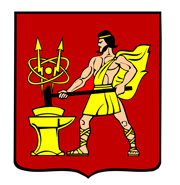 АДМИНИСТРАЦИЯ ГОРОДСКОГО ОКРУГА ЭЛЕКТРОСТАЛЬМОСКОВСКОЙ ОБЛАСТИРАСПОРЯЖЕНИЕ22.02.2024 № 58-рОб определении единых теплоснабжающих организаций на территории городского округа Электросталь Московской областиВо исполнение федеральных законов Российской Федерации от 06.10.2003 
№ 131-ФЗ «Об общих принципах организации местного самоуправления в Российской Федерации», от 27.07.2010 № 190-ФЗ «О теплоснабжении», от 23.11.2009 № 261-ФЗ 
«Об энергосбережении и о повышении энергетической эффективности и о внесении изменений в отдельные законодательные акты Российской Федерации», на основании постановлений Правительства Российской Федерации от 08.08.2012 № 808 
«Об организации теплоснабжения в Российской Федерации и о внесении изменений в некоторые акты Правительства Российской Федерации», от 22.02.2012 № 154 
«О требованиях к схемам теплоснабжения, порядку их разработки и утверждения», в связи с изменением зоны деятельности, по итогам рассмотрения заявок на присвоение статуса единой теплоснабжающей организации, для повышения эффективности работы, а также в целях обеспечения надежного теплоснабжения потребителей городского округа Электросталь Московской области:Определить ООО «Глобус», ООО «ТеплоВодоСнабжение» и МУП «ЭЦУ» едиными теплоснабжающими организациями на территории городского округа Электросталь Московской области.Установить зоной деятельности единой теплоснабжающей организации 
ООО «Глобус» теплоэнергетические комплексы, имеющие технологическую связь с котельными: «Северная», «Западная», «Иванисово», «Южная» за исключением тепловых сетей 3-го, 4-го, 5-го микрорайонов города Электросталь (ул. Ялагина, ул. Западная, ул. Журавлёва, Бульвар 60-летия Победы).Установить зоной деятельности единой теплоснабжающей организации 
МУП «ЭЦУ» теплоэнергетический комплекс, имеющий технологическую связь с котельными: «19/19а», «Новые дома», «Елизаветино», «угольная Фрязево», 
«блочная Фрязево», «блочная Бабеево», «Восточная».Установить зоной деятельности единой теплоснабжающей организации 
ООО «ТеплоВодоСнабжение» теплоэнергетический комплекс тепловых сетей 3-го, 4-го, 5-го микрорайонов города Электросталь (ул. Ялагина, ул. Западная, ул. Журавлёва, Бульвар 60-летия Победы).»Начальнику Управления городского жилищного и коммунального хозяйства Администрации городского округа Электросталь Московской области 
Александровой В.А. обеспечить внесение изменений в перечень единых теплоснабжающих организаций в схеме теплоснабжения городского округа Электросталь Московской области при дальнейшей актуализации на 2024 год.Признать утратившим силу распоряжение Администрации городского округа Электросталь Московской области от 03.07.2023 №152-р «Об определении единых теплоснабжающих организаций в сфере теплоснабжения на территории городского округа Электросталь Московской области».Глава городского округа                                                                                       И.Ю. Волкова